С 20 по 26 мая 2024 года проводится Неделя профилактики заболеваний эндокринной системы, приуроченная к Всемирному дню щитовидной железы 25 мая.Эндокринные заболевания относятся к работе желез внутренней секреции, и в последние годы их частота растет. Это касается и заболеваний щитовидной железы, и сахарного диабета, и других серьезных нарушений. К основным факторам, которые приводят к развитию эндокринных нарушений, относятся: опухоли тканей железы, кисты, инфекционные заболевания, наследственный фактор, хронические заболевания других органов и систем, сердечно-сосудистая недостаточность, хирургические вмешательства, прием ряда препаратов. Так как гормоны, вырабатываемые железами внутренней секреции, регулируют работу других органов и систем, то при эндокринных заболеваниях нарушается обмен веществ, и возникают симптомы, характерные, например, для заболеваний кожи, почек и т.д. Потребление йодированной соли способствует профилактике эндокринных нарушений и заболеваний нервной системы новорожденных и маленьких детей. Рекомендованное количество йода человеку в соответствии с потребностями организма человека — 150-200 мкг/сут., что обеспечивается 4-5 граммами йодированной соли.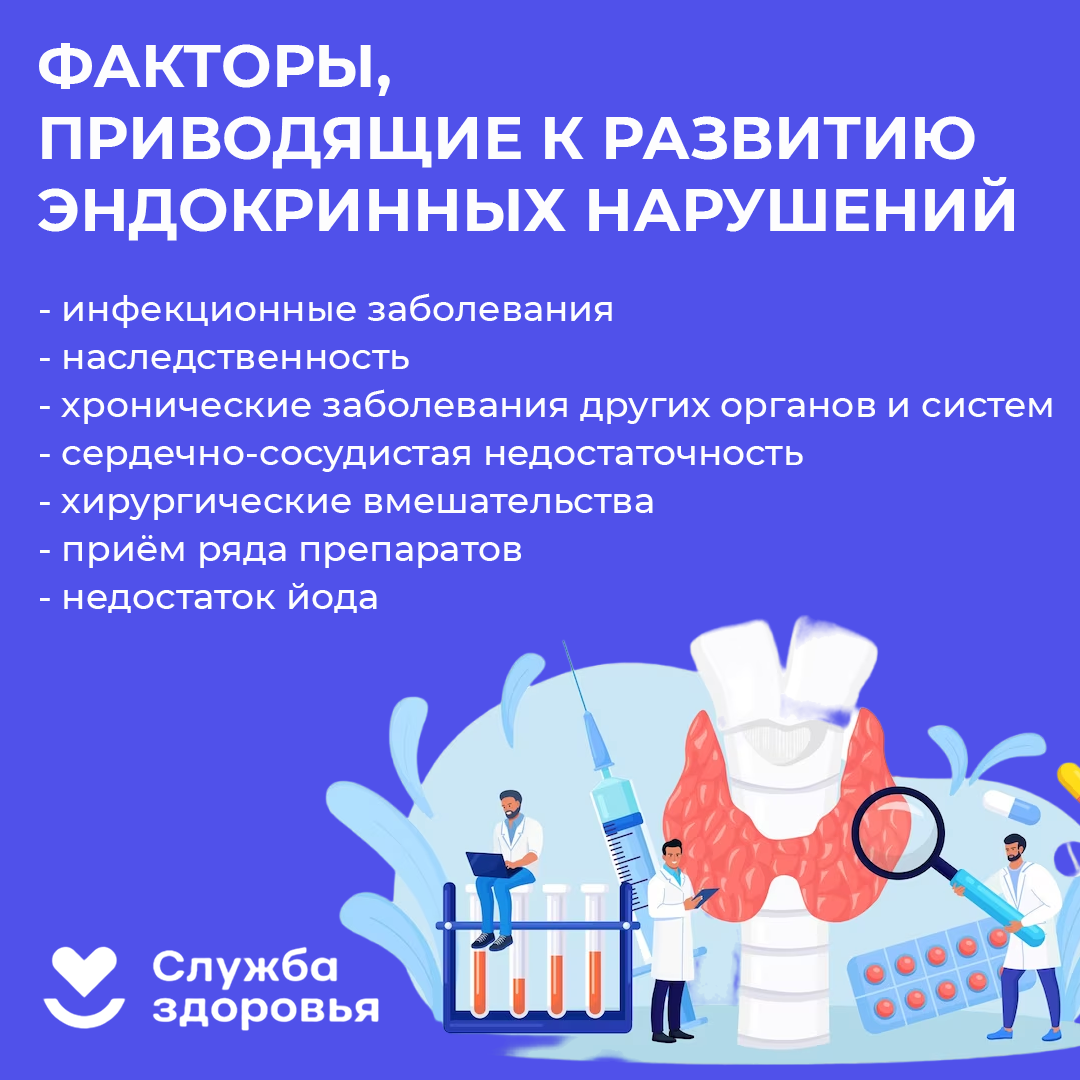 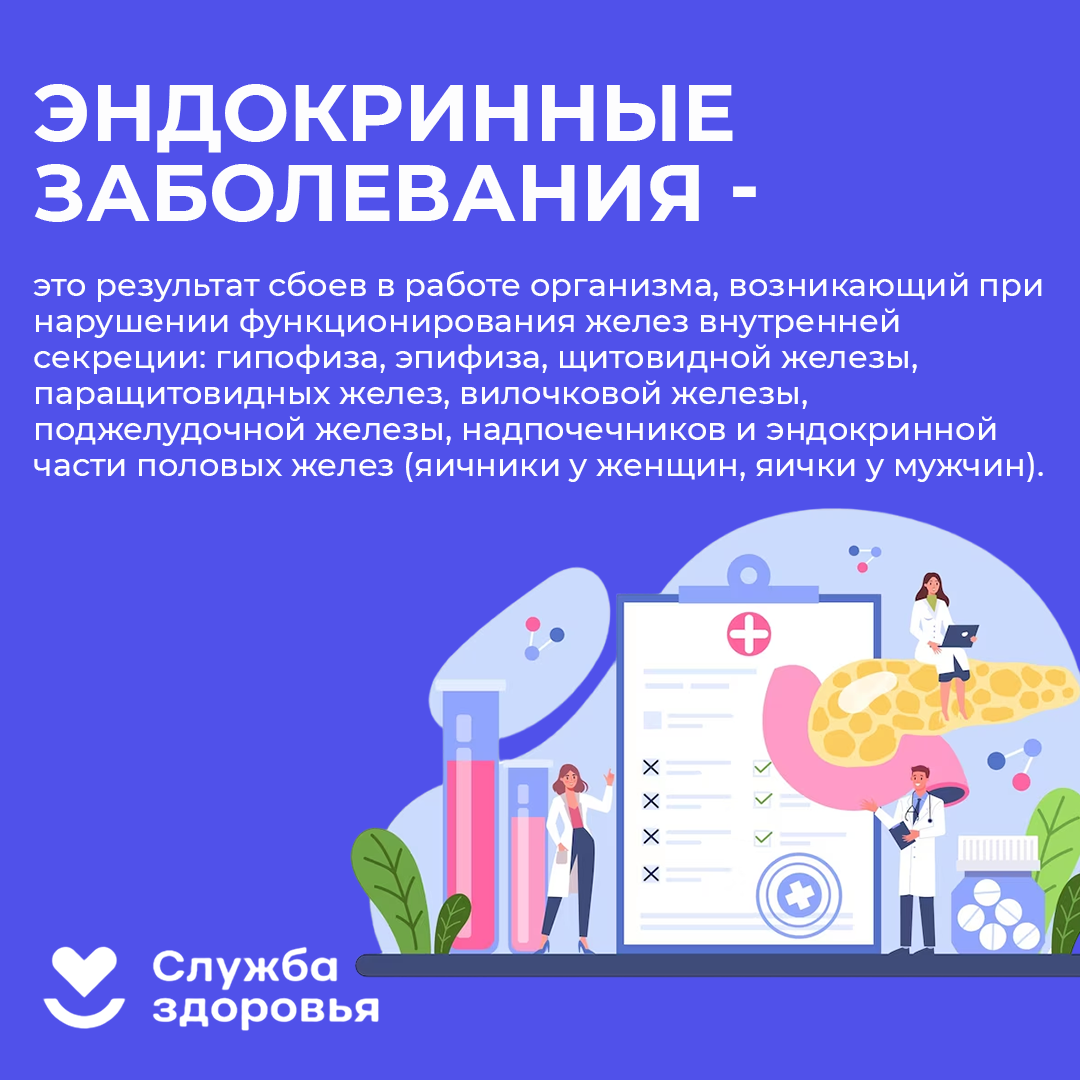 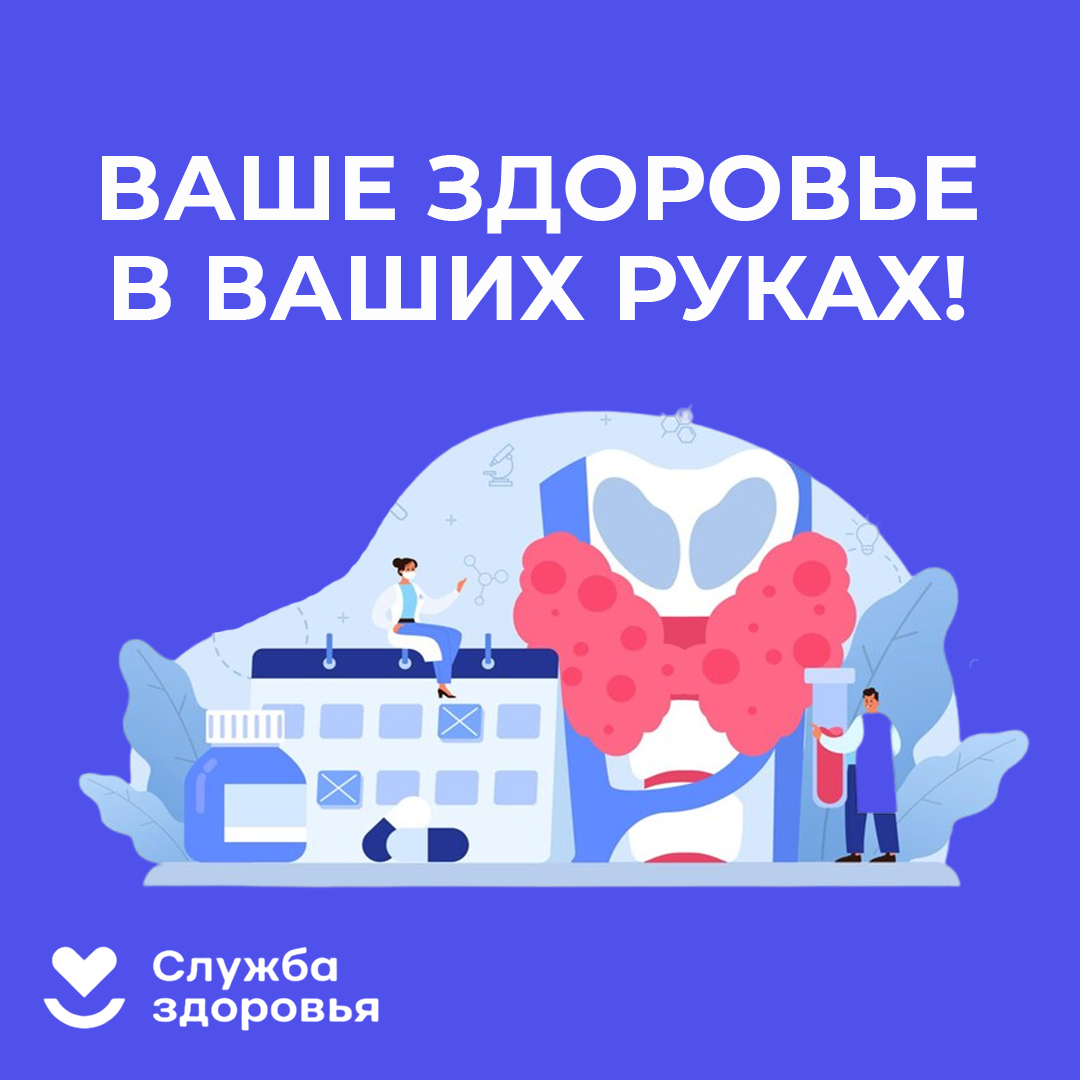 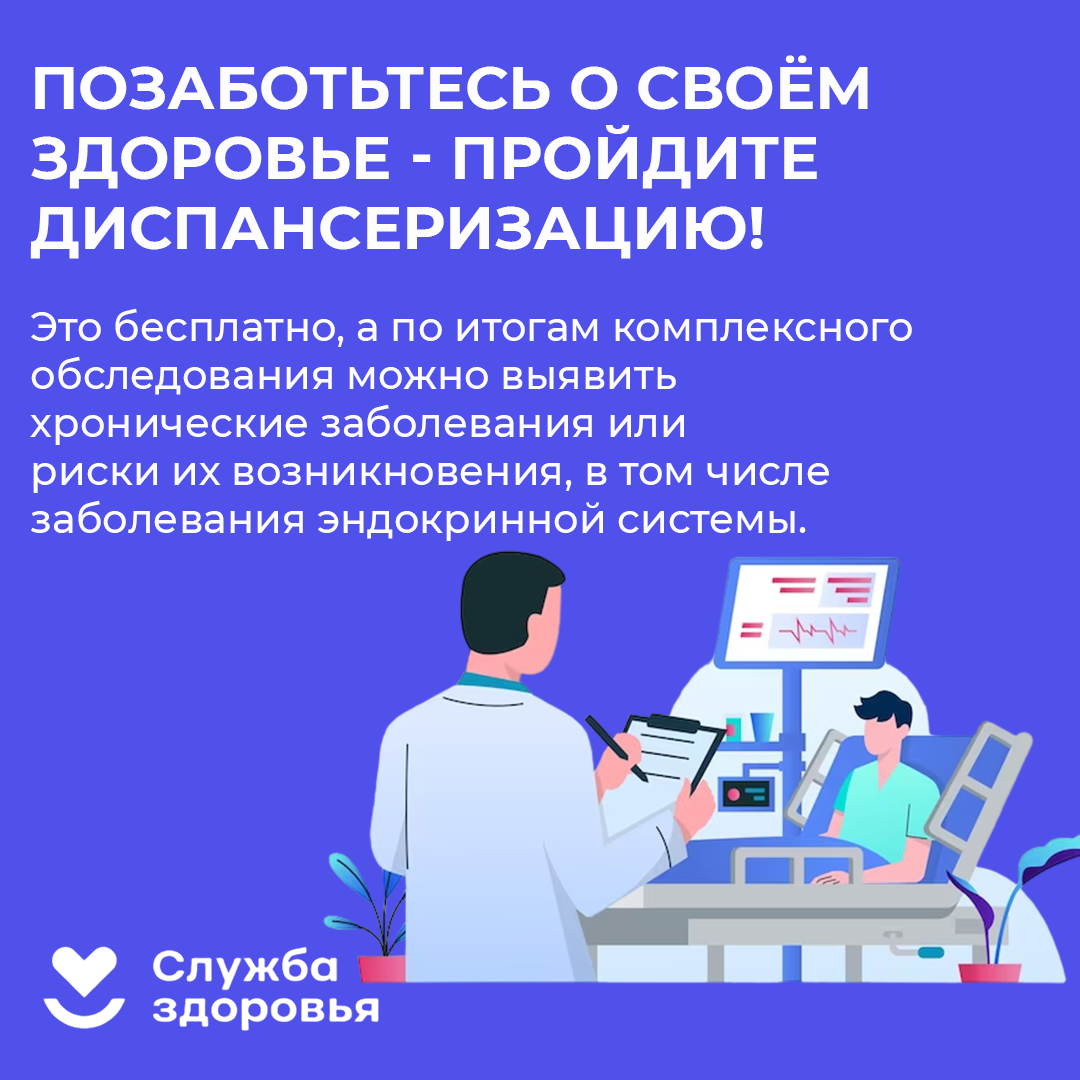 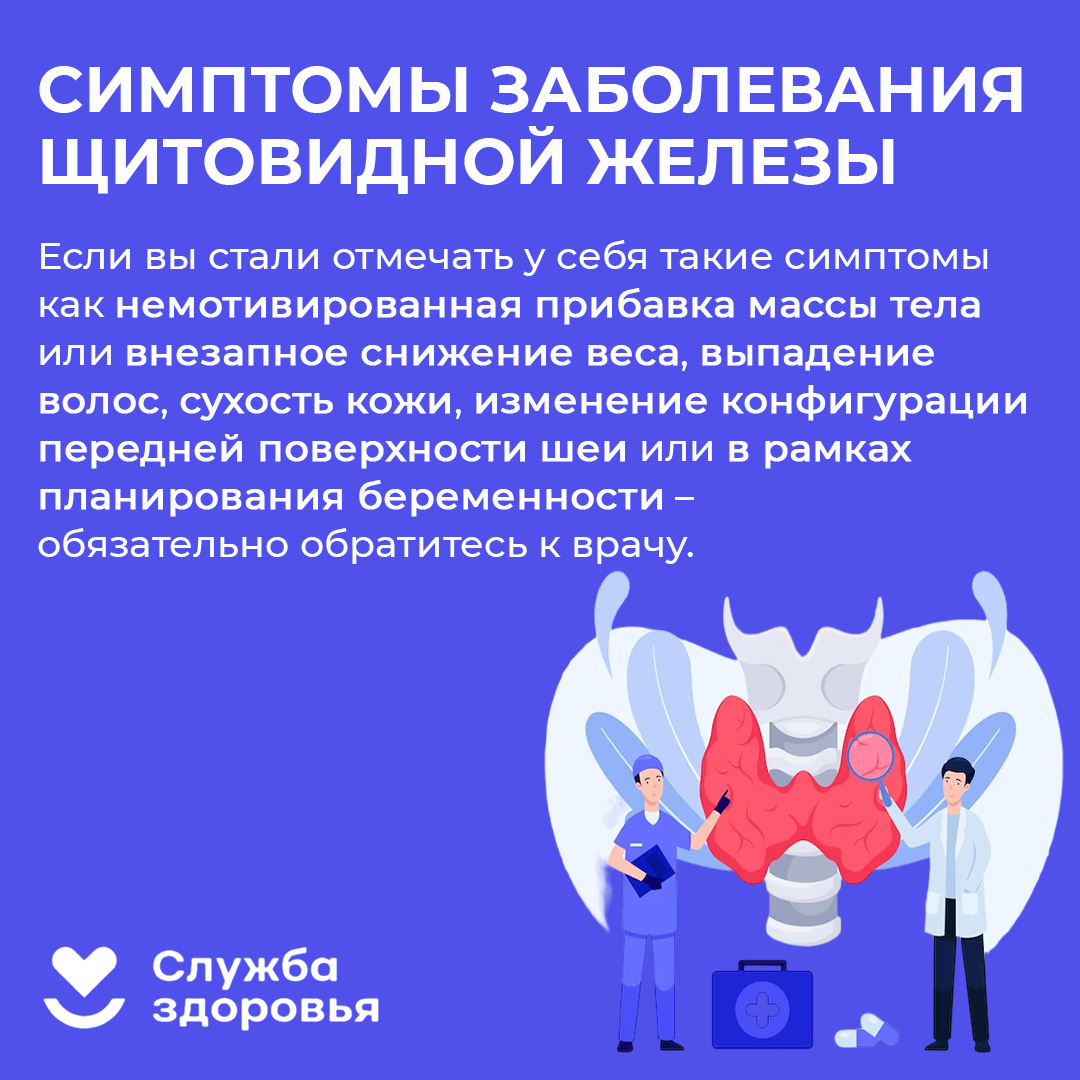 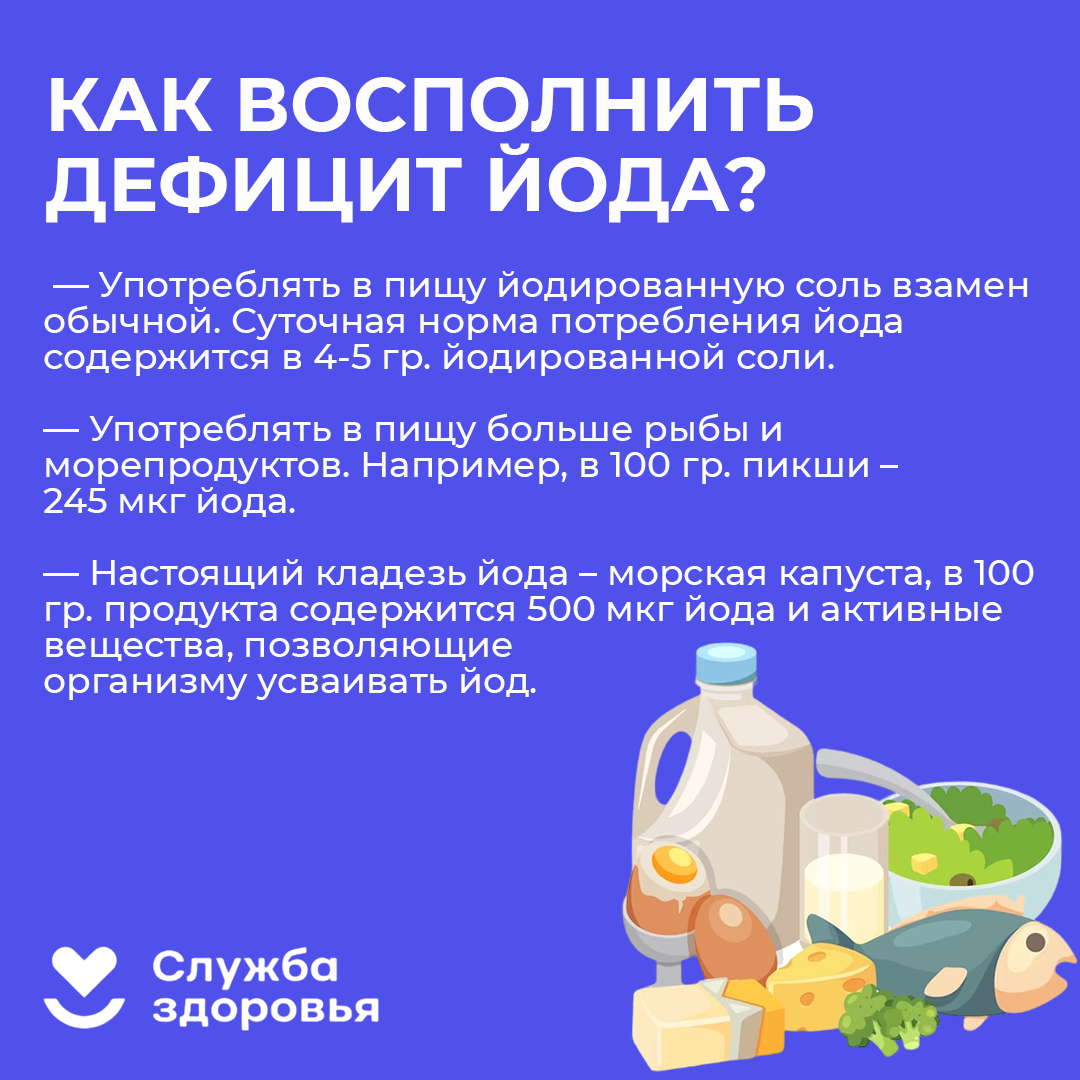 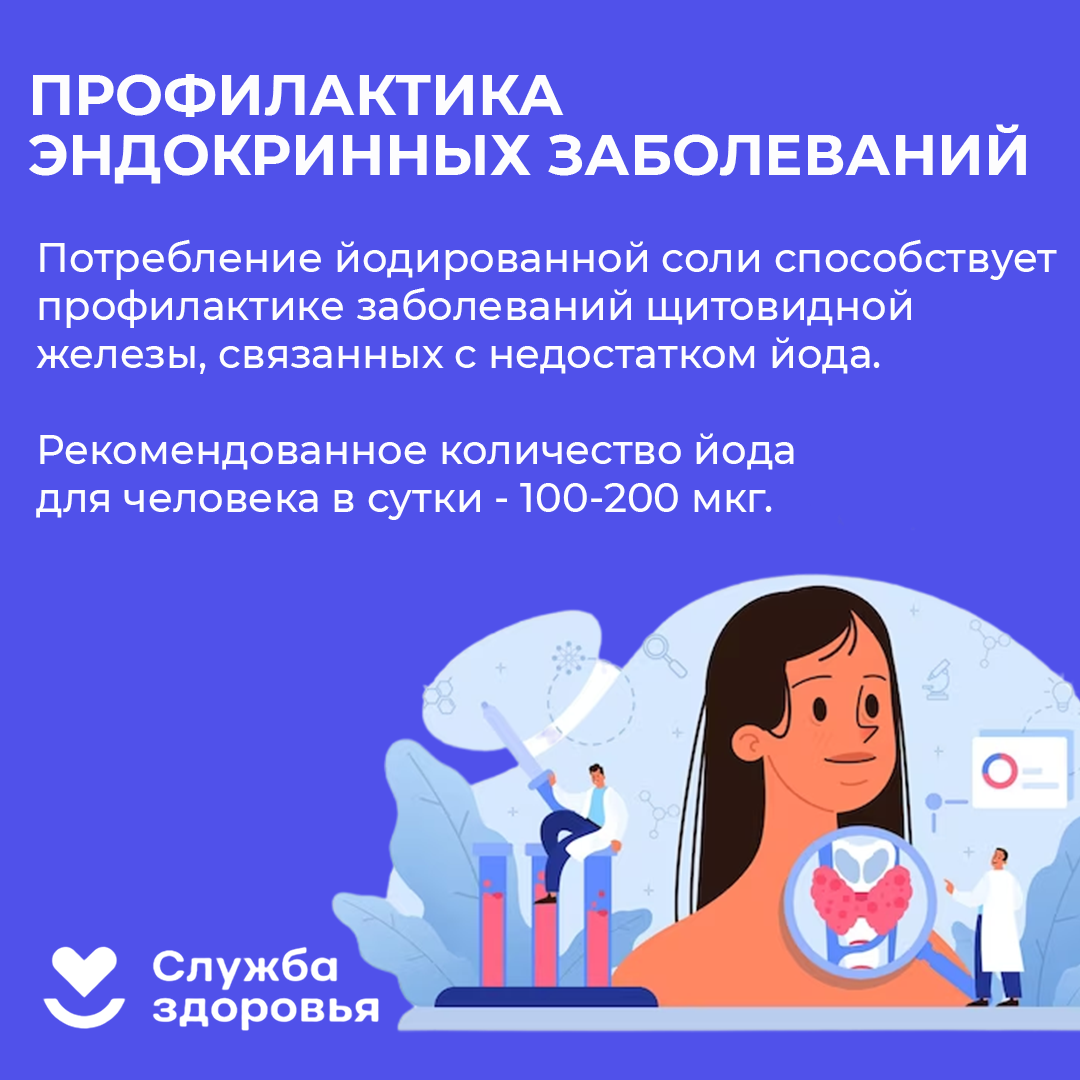 